Anil 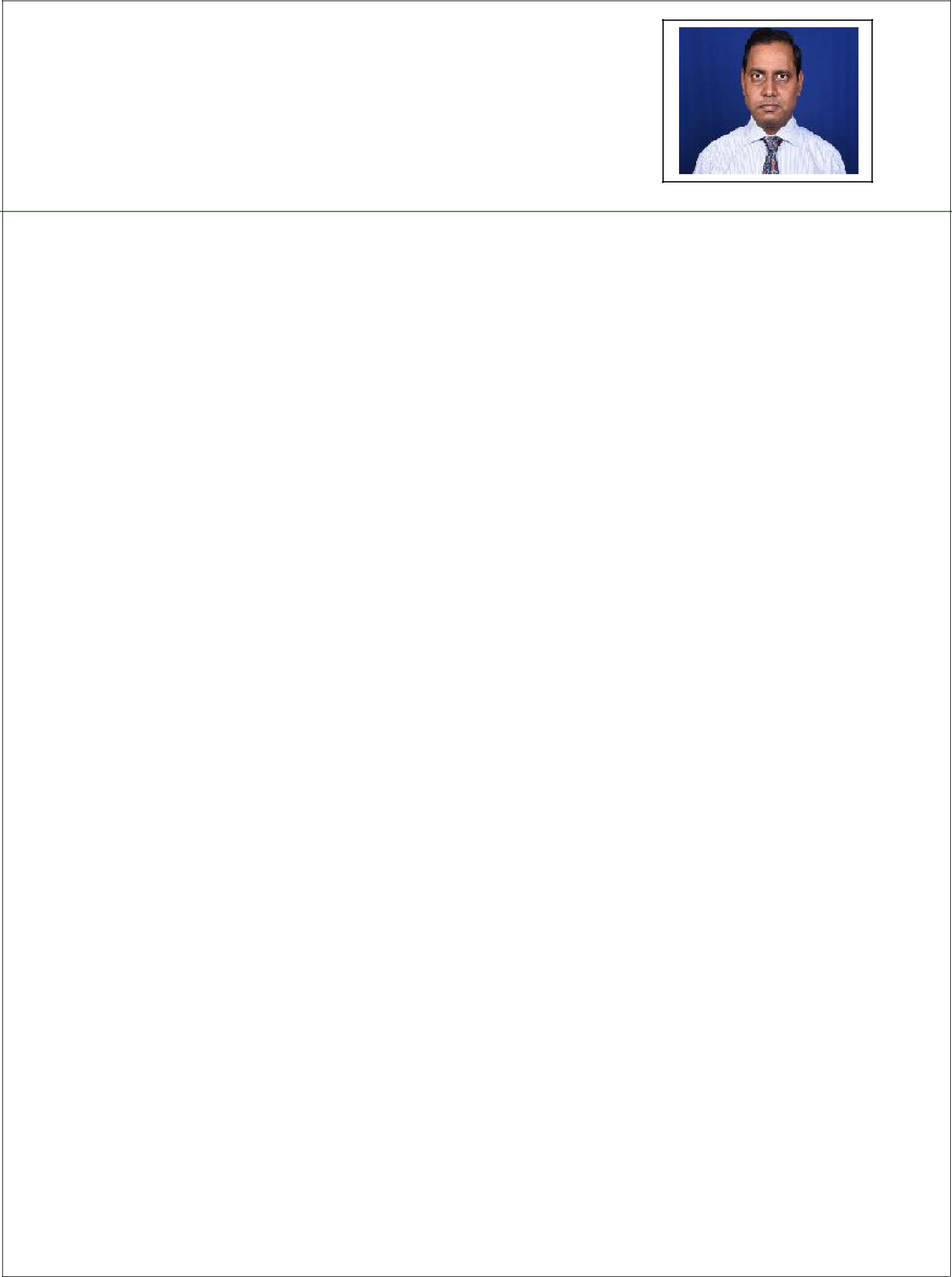 Dubai, UAEEmail: anil.383801@2freemail.com Career ObjectiveAn adept professional with rich experience want to secure a challenging position in the field of “Telecommunication”, where I can effectively contribute to the best of my abilities and skills, and can learn the things to utilize most of my proficiency in the growth of the organization.Presently I am working With Reliance Communication Infrastructure Limited New Delhi as a Senior Executive for the following activities.Profile:Leading all FTTH installations and working on GPON technology, Broadband, Fixed line,VPN, MPLS,SIP Trunck PRIs installation & faultPlanning and Implementation of Optical and Copper network for Reliance Communication and providing backhauling platform of Cisco MEN and 4G LTE / VoLTE NetworksAdept at Installing, Configuring, Testing and maintaining metro Ethernet network using Cisco, Huawei and Nortel Products.Expertise in implementing and configuring Metro Ethernet, Cisco Switches, Huawei Switches, Nortel & Ciena OME STM 1, STM4, STM16, Primatel/Ceragon/Cambium UBR equipments Possess excellent team participation, communication and customer interaction skills.RF Radio 2.4 GHz & 5.8 GHz (PRIMATEL/CERAGON/CAMBIUM) installation and Maintenance.Well versed with SAP, Clarity OSS, and office application tools.Skilled at executing and closing Work Orders through Clarity OSS (Operation Support Software) and SAP.Coordinating with Network Planning team for execution of Plan Event, RPRs and capacity constraint issue.Responsible for augmentation of POI E1s with other operators like MTNL, VSNL, AIRTEL, AIRCEL, TATA, VODAFONE etc for increasing the bandwidth.Technical SkillsPlanning Platform: Fiber and Copper network planning for connectivity of Enterprise and retail customer, EDP project planning for EDP network and its fiber connectivity with cluster scope and network plan.SDH Platform: Nortel & Ciena OME (N61,N62, N67, N63, N66), TDMoIP Mux.MEN Platform: Cisco 3400, 3550, 3750, ME1200 Switches, Cisco ME3600, ME3800 and ASR-920 routers and Huawei CX200, CX400 Switches.RF Platform: Ceragon, Primatel and Cambium UBR, NEC MW (IP Radio), 3G wireless routers.Service Delivery Plateform: Timely deliver the Reliance services such as Inetnet, Lease line, PRI, SIPTrunck , L3 VPN, L2VLL.CURRICULUM VITAE1. PERSONAL INFORMATION:1.3. DATE OF BIRTH: 15th JUNE 1972.1.4. SEX: MALE.1.5. MARITAL STATUS: MARRIED.1.6. HEALTH: EXCELLENT.1.7. HOBBIES: READING, TRAVELLING, LISTENING TO MUSIC.2. PROFESSIONAL INFORMATION:2.1. EDUCATIONAL QUALIFICATIONS:2.1.3 PASSED DIPLOMA IN ELECTRONICS ENGINEERING FROM U.P. BOARD OF TECHNICAL EDUCATION LUCKNOW.2.1.4 PASSED INTERMEDIATE (PHYSICS,CHEMISTRY, MATH GROUP) FROM U.P. BOARD, ALLAHABAD.2.2 WORKS EXPERIENCE:2.2.1 PRESENTLY WORKING WITH RELIANCE COMMUNICATION INFRASTRUCTURE LIMITED AS SINIOR ENGINEER SINCE OCT 20172.2.2 SERVED WITH ESSJAY ERICSSON INDIA PRIVATE LIMITED AS SINIOR ENGINEER FROM MAY,2013 TO SEP 20172.2.3. SERVED WITH RELIANCE COMMUNICATIONS LIMITED AS CIRCLE MAINTENANCE ENGINEER [ CMP ENG ] FROM DEC; 2008. TO APL;2013.2.2.4. SERVED WITH VIDESH SANCHAR NIGAM LTD; NEW DELHI AS ON CONTRACTUAL BASIS FROM MARCH 2005 TO DEC; 2008 AS FIELD ENG..2.2.5. SERVED WITH M/S REALTIME SYSTEMS LTD, NEW DELHI-20, FROM MAY 1996 TO MARCH 2005, AS AN ASSISTANT ENGINEER.2.2.6. SERVED M/S USHA ELECTRONICS LTD, NEW DELHI-20, FROM APR 1995 TO APR1996, AS A PRODUCTION AND TESTING ENG.2.2.7 SERVED COPPER CONNECTIONS, NEW DELHI—20,FROM AUG 1994 TO APRIL1995, AS AN ELECTRONICS ENGINEER.2.2.8 SERVED M/S INDIAN TELEPHONE INDUSTRIES (I.T.I.) LTD; MANKAPUR GONDA, U.P. FROM MAR;1993 TO APRIL 1994 AS DIPLOMA APPRENTICE.3. JOB RESPONSIBILITIES:3.1. TO INSTALLATIONS AND PROVISIONS NEW NETWORK ELMENTS [ such as NORTEL MUX STM-1/4/16,CISCO SWITCH 3400/3500,ME3800 1G/10G,C7600, NEC MICROWAVE equips etc ] ONTO EXISTING LIVE RING'S / NETWORKS.3.2 TO INSTALLATIONS AND PROVISIONS UBR [ CERAGON, PRIMATEL, UBQUITY etc ]3.3 ASSURANCE AND DELIVERY OF LEASE LINE, L2VLL,L3VPN, INTERNET,PRI'S etcFOR DELHI NCR REGION'S.3.4 BETTER CO-ORDINATION WITH BASIC SERVICE PROVIDERS ( SUCH AS MTNL, BSNL, TTSL, RELIANCE AND AIRTEL etc.) AND INTERNATIONAL SERVICE PROVIDERS (VERIZON,CABLE & WIRELESS,KDDI, AT&T,BT etc.)3.5. TO ILLUMINATE FAULTS FOR DOWN SERVICES [ LEASE LINE, L2VLL,L3VPN, INTERNET,PRI'S etc ] WITHIN 2 HRS4. EQUIPMENTS HANDELLED:4.1. ACTERNNA ETHERNET FST-3000, E1, PRI's Tester, OTDR, OPTICAL POWER METER.4.2. W & G ANT-5, PFA METERS, ETHERNETS TESTER AND SUNRISE METETRS HANDELLING EXPERINCES.4.3. TELEPHONE ANALYZER./	PCM CHANNEL ANALYZER (PMA)., DIGITAL AND ANALOGMULTIMETER. etc4.4. MUX TESTER [ i.e. ANT-5  W&G] , TN-20 for SDH over DWDM.4.5. SELECTIVE LEVEL METER (SLM) ,DIGITAL STORAGE CROs , PCs FOR SYSTEM INTERFACE etc.5. ADDITIONAL KNOWLEDGE AND ACTIVITIES:5.1. GOOD WORKING EXPERIENCE ON BROADBAND, GIGA ETHERNET / ETHERNET / DLC,SDH / SHDSL / xDSL(DSL), CWDM / DWDM etc.5.2. GOOD WORKING EXPERIENCE ON ALL TYPES OF CISCO’s ROUTER / SWITCHES /MODEMS WHICH ARE INSTALLED ON IPLC,MPLS,ILL,SLL,VPN,SIP TRUNCK AND OTHER VARIOUSE LEASE LINE CCT’s5.3. GOOD WORKING EXPERIENCE ON VARIOUSE TYPE OF NMS/ EMS NOCsCONTROLS MANAGEMENT.5.4. WRKING EXPERIENCE IN LAN / WAN  ENVIRONMENT ORGANIZATIONS.5.5. HAVING KNOWLEDGE OF WINDOWS XP,WINDOWS7 WINDOWS8, LINUX, SUN SYSTEM, MS OFFICE,ORCAD PACKAGES AND VARIOUS IDEs FOR SOFTWARE DEVELOPMENTS, etc.5.6. HAVING GOOD KNOWLEDGE OF C , C++,VISUAL C++, .NET,JAVA,ADVANCED JAVA,JAVA SCRIPTS, XML AND HTML LANGUAGES.5.7 HAVING GOOD KNOWLEDGE OF ORACLE DATABASE ENGINE Oracle10G.2.1.1PASSED MASTER   IN COMPUTER APPLICATIONS [ MCA ] FROM IGNOU NEW DELHI .2.1.2PASSED BACHELOR  IN COMPUTER APPLICATIONS [ BCA ] FROM IGNOU NEW DELHI .